Davis Community Learning Center Volunteer Application                                                       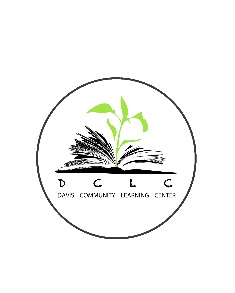 210 E. Center StreetClearfield, UT 84015801-402-8395									Name:Volunteer Position that you are applying for:Contact information (address, phone numbers, e-mail):Emergency Contact information; relationship to you, their address and phone number:Previous work or volunteer experience:Highest education level reached:Language(s) spoken:Physical Limitations:Other organizations where applicant has volunteered:Describe your training or experience that may be pertinent to the volunteer position desired:One or more personal references with contact information:Please check the skills that you have as they pertain to the volunteer position that you are seekingComputer (describe your skill level)TutoringClerical Phone callingTeachingMentoringOther skills, talents and interests that you might like to share:What is your reason for wanting to volunteer with us?Hours and days available for volunteer work:How did you hear about us?Signature                                                                                                     Date______________________________________                                  _______________________